9.9 HW Standard Form of a Circle						Name: __________________________Directions: Write the equation in standard form.1)  x2 + y2 + 12x – 6y – 3 = 0					2) x2 + y2 + 7x – 15y – 40 = 03)  x2 + y2 + 30x – 30y = 0					4)  x2 + y2 + 18x – 27y + 2 = 05)  3x2 + 3y2 + 27x – 24y + 12 = 0					6)  x2 + y2 + 7x – 16y + 8 = 0Directions: Find the center and radius of the circle.7)  x2 + y2 – 24y + 63 = 0						8)  x2 + y2 + 10x – 12y – 3 = 0Directions: Graph the circle.9)  x2 + y2 – 8x + 2y – 19 = 0					10)  x2 + y2 – 4x – 6y + 4 = 0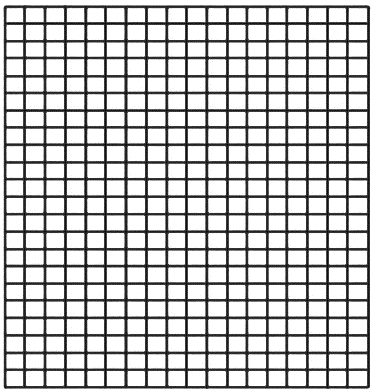 Directions:  Complete all questions.1)  Find the equation in standard form.2)  Find the radius.3)  Find the exact area of the circle.11)  x2 + y2 + 8x – 4y + 4 = 0					12)  x2 + y2 = 25	Directions:  Complete all questions.1)  Find the equation in standard form.2)  Find the radius.3)  Find the exact volume of the cylinder if the circle is pulled 10 units through space (at a right angle).13)  x2 + y2 – 12x + 27 = 0					14)  x2 + y2 – 18x + 10y + 94 = 0